	Word Cards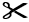 Word CardsImpossibleImpossibleImpossibleImpossibleImpossibleImpossibleImpossibleUnlikelyUnlikelyUnlikelyUnlikelyUnlikelyUnlikelyUnlikelyCertainCertainCertainCertainCertainCertainCertainNeverNeverNeverNeverNeverNeverNeverSometimesSometimesSometimesSometimesSometimesSometimesSometimesAlwaysAlwaysAlwaysAlwaysAlwaysAlwaysAlways